贫困生认定网上操作流程登陆研究生管理系统点击左侧研工管理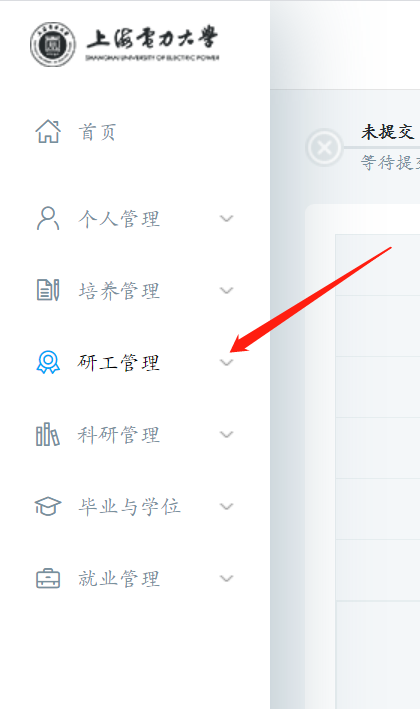 3.在研工管理选项下找到贫困生认定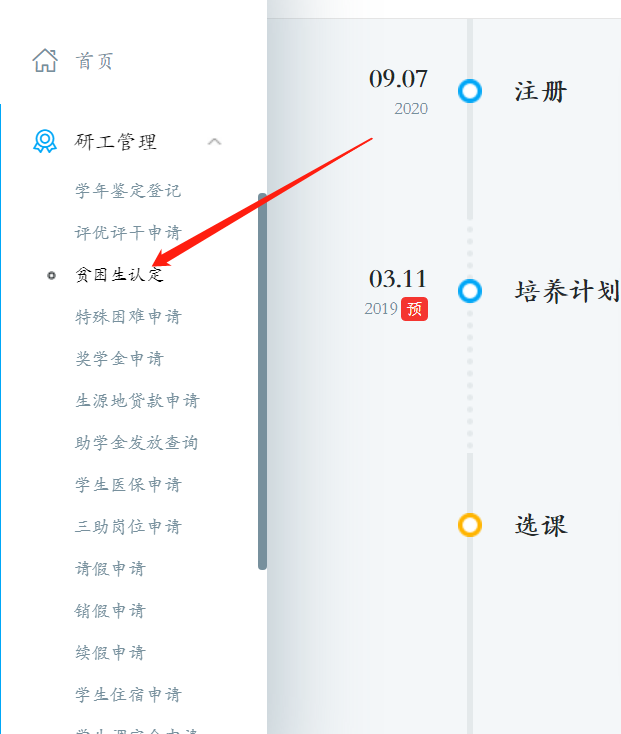 4.填写个人信息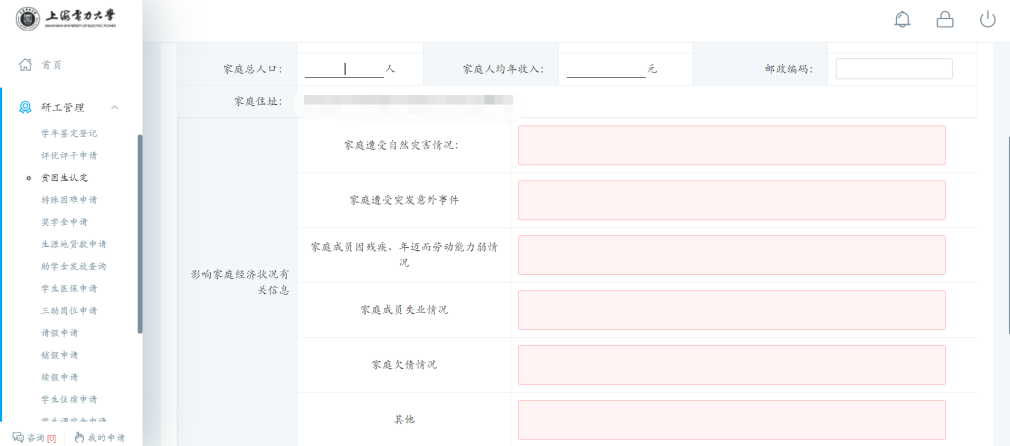 5.选择贫困类型以及添加家庭成员信息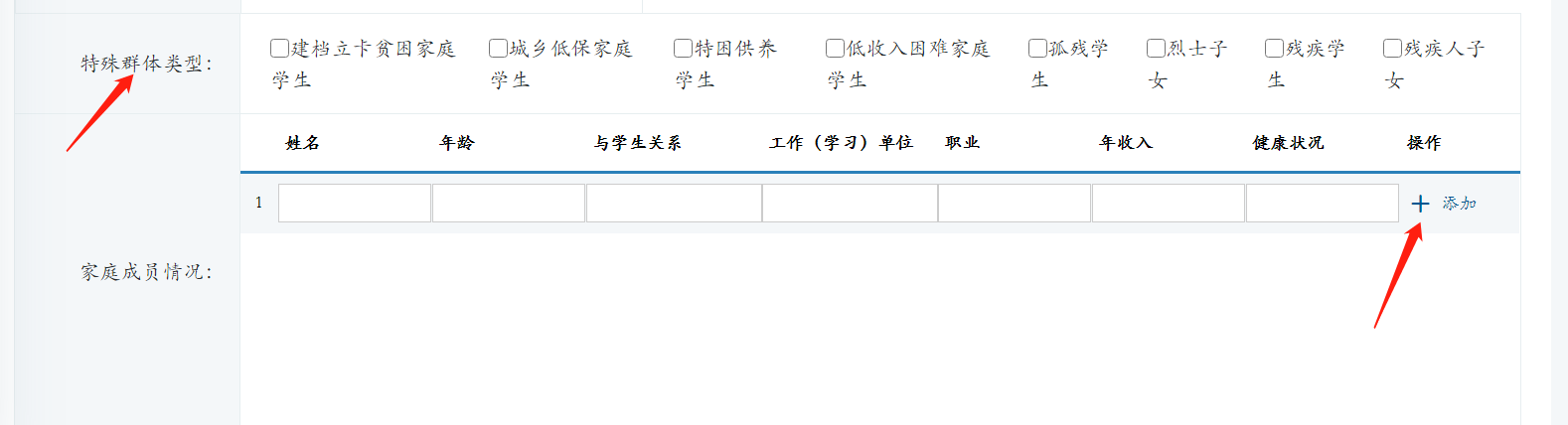 6.提交，等待审核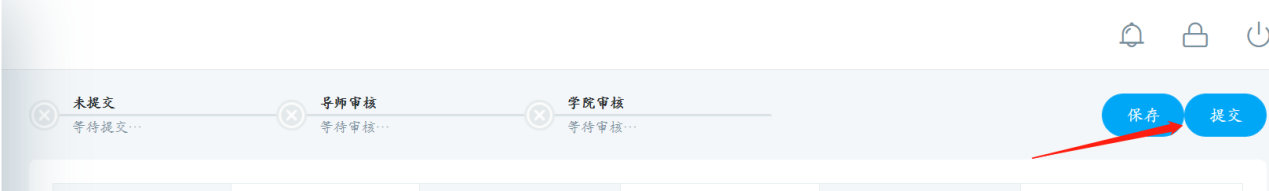 7.审核完成后，打印、签名，上交辅导员。